Tabel 1 : Hasil penghitungan rerata kerusakan sel sarafKeterangan tabel :n	: jumlah hewan cobaK(-)	: kelompok kontrol negatifK(+)	: kelompok kontrol positifP	: kelompok perlakuan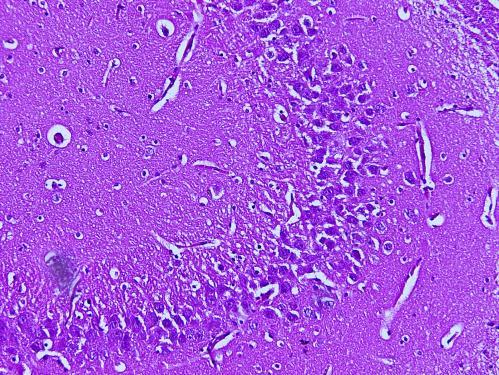 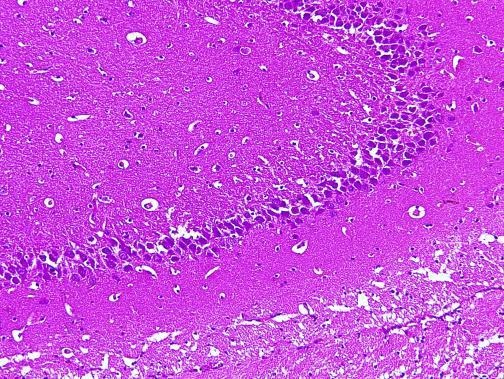 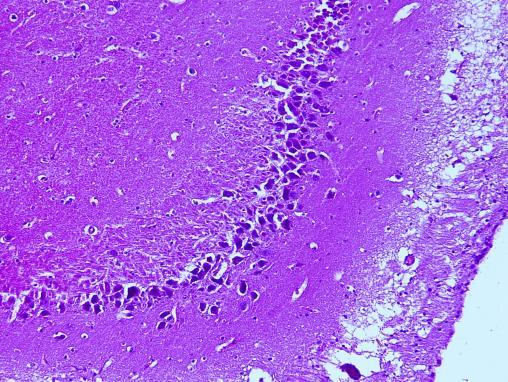 Gambar 1 : Gambaran mikroskopis daerah hippocampus perbesaran 200X. Pewarnaan H&E. A) Kelompok kontrol negatif. Sel saraf normal ditunjukkan oleh tanda panah; B) Kelompok kontrol positif, terlihat adanya sel saraf yang rusak (tanda panah), dan zona jernih yang mengelilingi sel saraf (tanda panah) dan C) Kelompok perlakuan terlihat adanya sel saraf yang normal.Tabel 2 : Hasil uji MWUTKeterangan tabel : *perbedaan yang signifikan (p<0,05)KelompokPersentase Sel Saraf Otak Daerah Hippocampus yang Mengalami Kerusakan Persentase Sel Saraf Otak Daerah Hippocampus yang Mengalami Kerusakan Persentase Sel Saraf Otak Daerah Hippocampus yang Mengalami Kerusakan KelompokK(-)(n= 6)K(+)(n= 6)P(n= 6)Tikus 116,885,521,7Tikus 214,776,716,6Tikus 315,883,817,6Tikus 415,878,219,4Tikus 514,581,220,8Tikus 617,179,316,8median15,880,218,5minimum14,576,716,6maksimum17,185,521,7Kelompok PenelitianPKontrol (-)Kontrol (+)Perlakuan 0.004*0.020*Kontrol (+)Kontrol (-)0.004*Perlakuan0.004*PerlakuanKontrol (-)Kontrol (+)0.020*0.004*